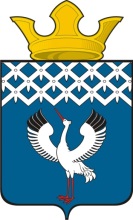 Российская ФедерацияСвердловская областьГлава муниципального образованияБайкаловского сельского поселенияПОСТАНОВЛЕНИЕот 29.06.2015 года  № 219-пс. БайкаловоОб утверждении ключевых значений показателей для оценки эффективности деятельности руководителей муниципальных унитарных предприятий, доля участия муниципального образования Байкаловского сельского поселения в уставном капитале которых превышает 50 процентов	В целях приведения нормативно-правовой базы местного самоуправления в соответствие с Федеральным законом "О государственных и муниципальных унитарных предприятиях" от 14.11.2002 N 161-ФЗ, ПОСТАНОВЛЯЮ:1.  Утвердить ключевые значения показателей для оценки эффективности деятельности руководителей муниципальных унитарных предприятий доля участия муниципального образования Байкаловского сельского поселения в уставном капитале которых превышает 50 процентов (прилагается).2. Данное Постановление довести до сведения руководителей муниципальных унитарных предприятий. 3. Контроль за исполнением настоящего Постановления возложить на заместителя главы администрации Лыжина Д.В.Глава муниципального образованияБайкаловского сельского поселения                                            Л. Ю. ПелевинаУтверждены Постановлением главы муниципального образования Байкаловского сельского поселенияот 29.06.2015 года № 219-п Ключевые показатели эффективности и критерии оценки эффективности работы руководителей  муниципальных унитарных предприятий муниципального образования Байкаловского сельского поселения1. УНИФИЦИРОВАННЫЕ--------------------------------1 Для предприятий, которые подпадают под действие Федерального закона от 23.11.2009 N 261-ФЗ "Об энергосбережении и повышении энергетической эффективности и о внесении изменений в отдельные законодательные акты Российской Федерации".2. ИНДИВИДУАЛЬНЫЕ N п/пN п/пКлючевые показатели эффективностиЕдиницы измеренияКритерии оценки эффективности работы Руководителя, количество баллов1.1.Чистая прибыль предприятия по сравнению с предыдущим годом (по сравнению с планом):тыс. руб.1.1.1.1.- рост251.2.1.2.- на уровне201.3.1.3.- снижение02.2.Рентабельность продаж по сравнению с предыдущим годом (по сравнению с планом):%2.1.2.1.- рост102.2.2.2.- на уровне82.3.2.3.- снижение03.3.Сумма кредиторской задолженности по сравнению с предыдущим годом:3.1.3.1.- снижение73.2.3.2.- на уровне43.3.3.3.- рост04.4.Сумма дебиторской задолженности по сравнению с предыдущим годом:тыс. руб.4.1.4.1.- снижение74.2.4.2.- на уровне44.3.4.3.- рост05.5.Затраты на 1 рубль реализованной продукции с начала года по сравнению с планом:коп.5.1.5.1.- снижение65.2.5.2.- на уровне55.3.5.3.- рост06.6.Объем продаж товаров, работ, услуг (без учета НДС) по сравнению с планом:тыс. руб.6.1.6.1.- рост56.2.6.2.- на уровне46.3.6.3.- снижение07.7.Размер среднемесячной заработной платы по сравнению с предыдущим годом:руб.7.1.7.1.- рост37.2.7.2.- на уровне17.3.7.3.- снижение08.8.Наличие и выполнение мероприятий программы повышения энергетической эффективности1программа39.9.Размер чистых активов на уровне не ниже уставного капитала предприятиятыс. руб.210.10.Своевременное перечисление платежа из прибыли от использования имущества, закрепленного за предприятием на праве хозяйственного ведениясведения о своевременном (несвоевременном перечислении платежа211.11.Отсутствие нарушений порядка и сроков предоставления отчетности (утвержденной органами госстатистики, ИФНС, органами местного самоуправления)наличие (отсутствие) нарушений порядка и сроков212.12.Коэффициент текучести кадров по сравнению с предыдущим годом:%12.1.12.1.- снижение212.2.12.2.- на уровне112.3.12.3.- рост0Nп/пКлючевые показатели эффективностиКритерии оценки эффективности работы Руководителя, максимальное количество балловМУП ЖКХ "ТЕПЛОВЫЕ СЕТИ"МУП ЖКХ "ТЕПЛОВЫЕ СЕТИ"1.Бесперебойное и безаварийное снабжение потребителей продукциейдо 112.Выполнение плана замены водопроводных сетей и сетей водоснабжения53.Отсутствие смертельных, тяжелых несчастных случаев на производстве34.Соблюдение сроков восстановления благоустройства, предусмотренных ордером на производство земляных работ25.Своевременное получение паспорта готовности предприятия к отопительному сезону5МУП "СЛУЖБА ЗАКАЗЧИКА"МУП "СЛУЖБА ЗАКАЗЧИКА"1.Своевременное получение паспорта готовности предприятия к отопительному сезону52.Выполнение графика очистки многоквартирных домов от ТБО и ЖБО73.Выполнение графика ППР инженерных сетей и оборудования84.Содержание в технически исправном состоянии жилого фонда6